GODDARD	High School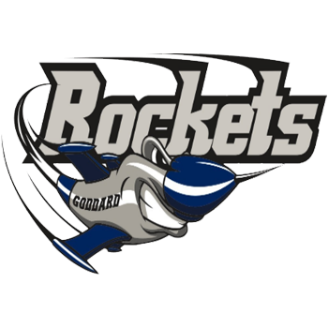 701 E COUNTRY CLUB, ROSWELL, NM 882012022 END OF SCHOOL YEAR CHESS EXIBITIONMONDAY, May 16th, 6:00 pm – 8:00 pmSCHOOL CAFETERIAPlayers of All School Ages												Players of All Skills 		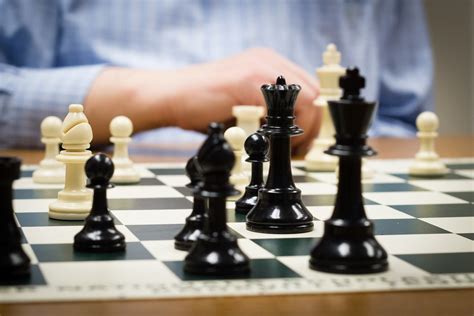 Roswell School District												We are looking to developPrivate Schools	Welcome!												interest in Scholastic ChessElementary														in 2023-2024 School Year	Middle															High School														All levels of players welcome	 but must be familiar with basic rules of chess.			QUESTIONS?No Costs!												Contact Larry Dunlap ldunlap@risd.k12.nm.us for signupPresented By:	Mark Austin (Roswell Chess Encounter; USCF Affiliate# A6052431)	Email:	mark.austin@chess-encounter.com Cell# 949.295.0125																		 	